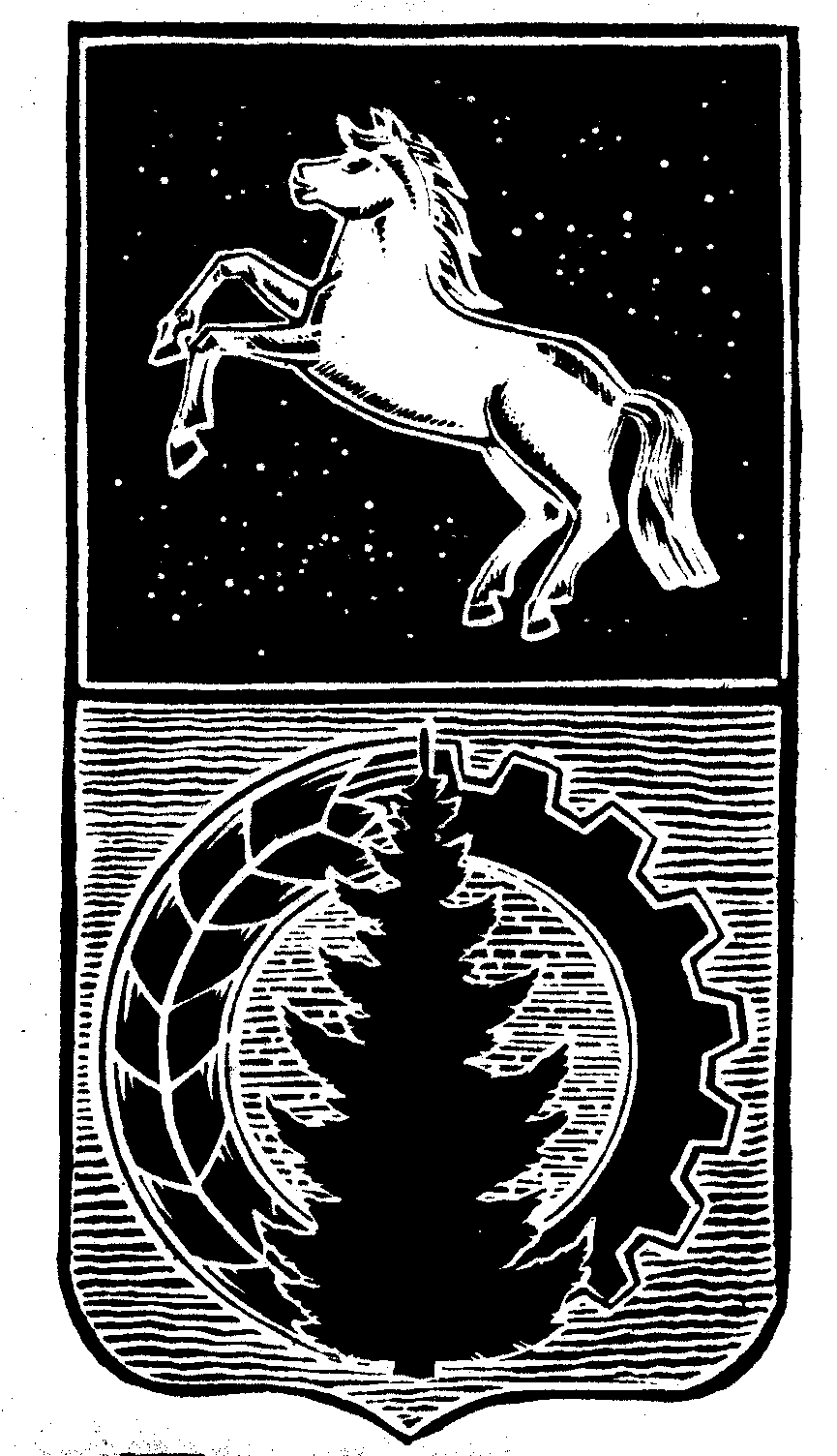 КОНТРОЛЬНО-СЧЁТНЫЙ  ОРГАНДУМЫ  АСИНОВСКОГО  РАЙОНАЗАКЛЮЧЕНИЕна проект постановления Администрации Ягодного сельского «Об утверждении муниципальной программы «Создание условий для развития Ягодного сельского поселения на 2019-2024 годы»г. Асино									       17.12.2018 годаКонтрольно-счетным органом Думы Асиновского района в соответствии со ст. 10 решения Думы Асиновского района от 16.12.2011г № 104 «Об утверждении Положения «О Контрольно-счетном органе Думы Асиновского района» рассмотрен представленный проект постановления Администрации Ягодного сельского «Об утверждении муниципальной программы «Создание условий для развития Ягодного сельского поселения на 2019-2024 годы».Экспертиза проект постановления Администрации Администрации Ягодного сельского «Об утверждении муниципальной программы «Создание условий для развития Ягодного сельского поселения на 2019-2024 годы» проведена с 14 декабря по 17 декабря 2018 года в соответствии со статьёй 157 Бюджетного Кодекса, статьей 9 Федерального закона от 07.02.2011 № 6-ФЗ «Об общих принципах организации и деятельности контрольно – счетных органов субъектов РФ и муниципальных образований», пунктом 7 части 1 статьи 4 Положения о Контрольно-счетном органе муниципального образования «Асиновский район», утвержденного решением Думы Асиновского района от 16.12.2011 № 104, в целях определения соответствия муниципального правового акта бюджетному законодательству и на основании пункта 12.1 плана контрольных и экспертно-аналитических мероприятий Контрольно-счетного органа Думы Асиновского района на 2018 год, утвержденного распоряжением председателя Контрольно-счетного органа Думы Асиновского района от 29.12.2017 № 51, распоряжения председателя Контрольно-счетного органа  на проведение контрольного мероприятия от 14.12.2018 № 83.Должностные лица, осуществлявшие экспертизу:Аудитор Контрольно-счётного органа Думы Асиновского района Белых Т. В.Согласно представленного проекта Постановления, предлагается утвердить муниципальную программу «Создание условий для развития Ягодного сельского поселения на 2019-2024 годы» (далее – Программа) с общим объемом финансирования в размере 40 348,00 тыс. рублей, в том числе по годам:- на 2019 год в размере 5 589,30 тыс. рублей, из них за счет средств федерального бюджета в размере 0,0 тыс. рублей, за счет средств областного бюджета в размере 0,0 тыс. рублей, за счет средств местного бюджета в размере 5 589,30 тыс. рублей, за счет внебюджетных источников в размере 0,0 тыс. рублей;- на 2020 год в размере 5 968,10 тыс. рублей, из них за счет средств федерального бюджета в размере 0,0 тыс. рублей, за счет средств областного бюджета в размере 0,0 тыс. рублей, за счет средств местного бюджета в размере 5 968,10 тыс. рублей, за счет внебюджетных источников в размере 0,0 тыс. рублей;- на 2021 год в размере  6 779,90 тыс. рублей, из них за счет средств федерального бюджета в размере 0,0 тыс. рублей, за счет средств областного бюджета в размере 0,0 тыс. рублей, за счет средств местного бюджета в размере 6 779,90 тыс. рублей, за счет внебюджетных источников в размере 0,0 тыс. рублей;- на 2022 год в размере  7 051,10 тыс. рублей, из них за счет средств федерального бюджета в размере 0,0 тыс. рублей, за счет средств областного бюджета в размере 0,0 тыс. рублей, за счет средств местного бюджета в размере 7 051,10 тыс. рублей, за счет внебюджетных источников в размере 0,0 тыс. рублей;- на 2023 год в размере  7 333,10 тыс. рублей, из них за счет средств федерального бюджета в размере 0,0 тыс. рублей, за счет средств областного бюджета в размере 0,0 тыс. рублей, за счет средств местного бюджета в размере 7 333,10 тыс. рублей, за счет внебюджетных источников в размере 0,0 тыс. рублей;- на 2024 год в размере 7 626,50 тыс. рублей, из них за счет средств федерального бюджета в размере 0,0 тыс. рублей, за счет средств областного бюджета в размере 0,0 тыс. рублей, за счет средств местного бюджета в размере 7 626,50 тыс. рублей, за счет внебюджетных источников в размере 0,0 тыс. рублей.В нарушение пункта 3 Порядка принятия решения о разработке, формировании и реализации муниципальных программ Ягодное сельского поселения, утвержденного Постановлением Администрации Ягодного сельского поселения от 26.10.2018 № 190, данная муниципальная программа не утверждена до 01.12.2018 года.По итогам рассмотрения проекта постановления Администрации Ягодного сельского «Об утверждении муниципальной программы «Создание условий для развития Ягодного сельского поселения на 2019-2024 годы» Контрольно-счетный орган Думы Асиновского района сообщает, что данный проект Постановления может быть принят в предложенной редакции.Аудитор		_______________		                                  Т.В. Белых___		                                (подпись)				                                      (инициалы и фамилия)